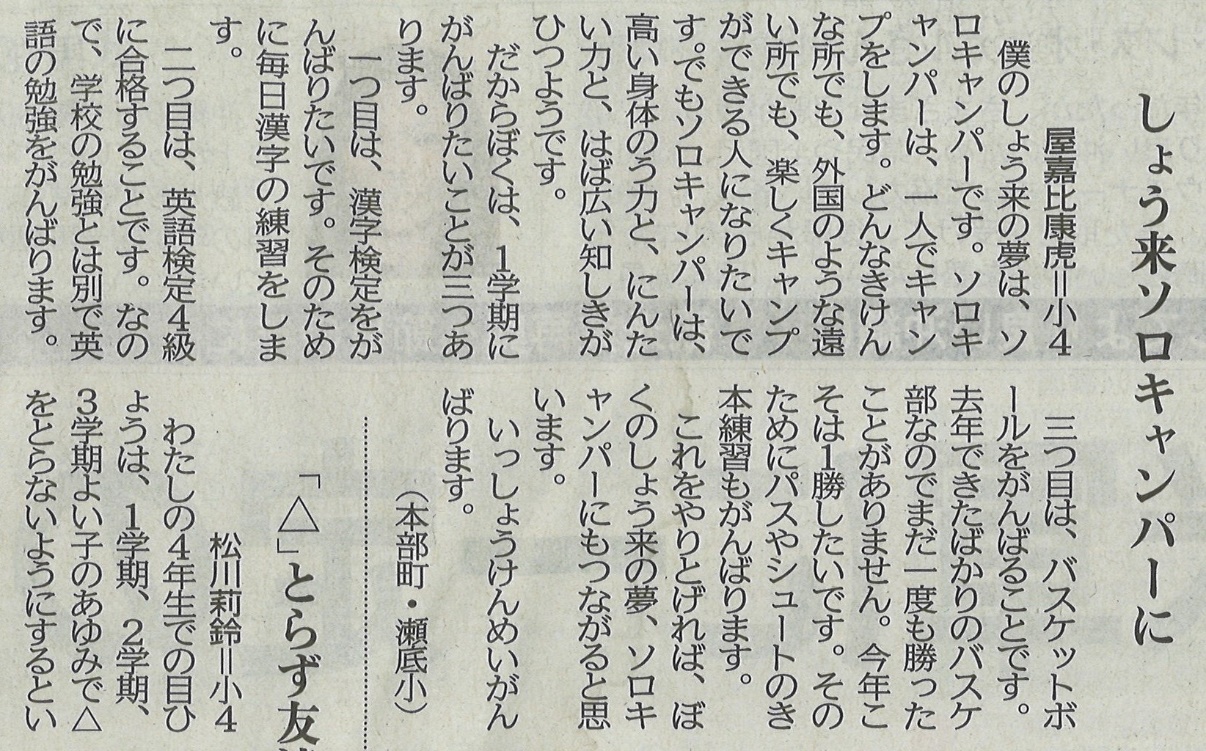 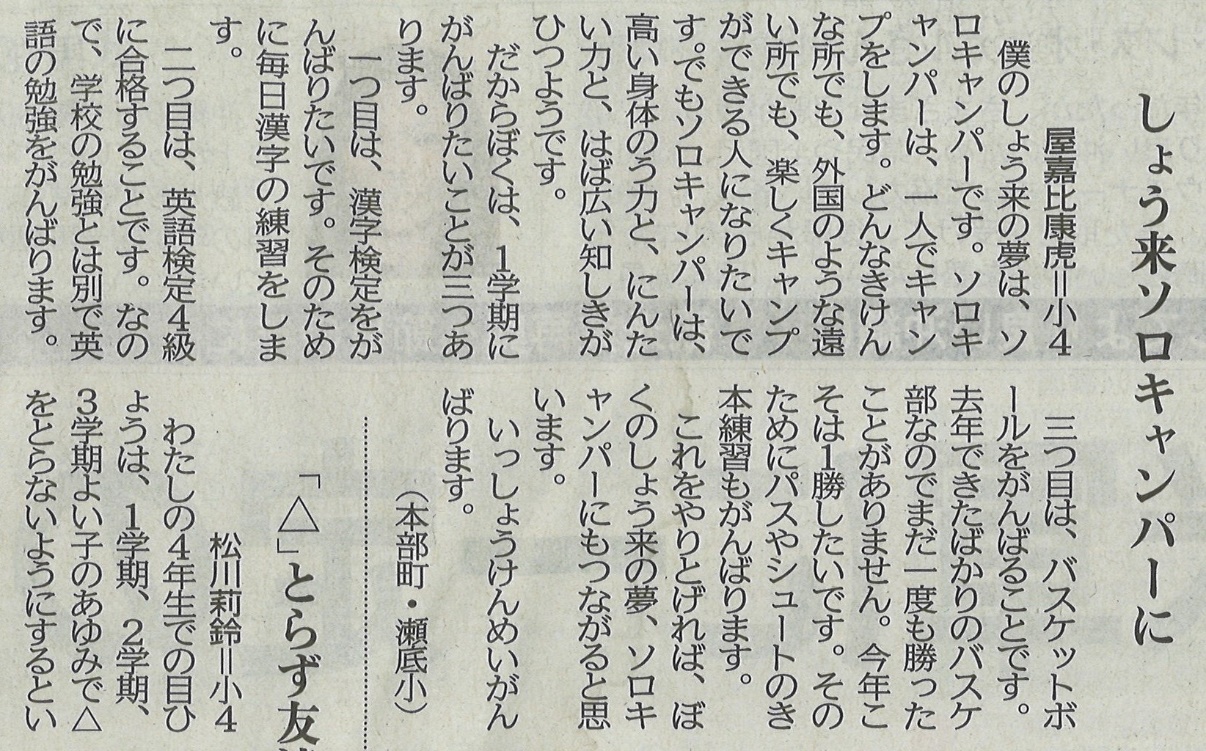 【沖縄タイムス　2022年5月15日（日）掲載】